2019年度特別ｾﾐﾅｰCPDS 7ユニット(形態コード101) 「今すぐできる建設業の工期短縮」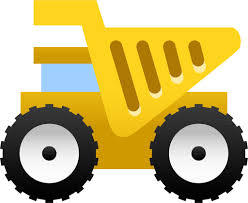 《内 容》　＊講師が用意するテキストを使用します《講 師》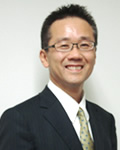 開催日　　７月　19日　（金）　時　間　　　9：30～17：00会　場　　福井県建設会館お申込はJCMのホームページから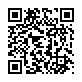 httpｓ://ｗｗｗ.ejcm.or.jp/　　お問合せ先：　（一社）全国土木施工管理技士会連合会　セミナー事務局　03（3262）7425